Как не стать жертвой телефонных и Интернет-мошенников?

Все чаще в правоохранительные и надзорные органы поступают сведения о значительном росте хищений денежных средств у граждан с использованием Интернета и других телекоммуникационных технологий.

Онлайн-покупки, активное использование мобильных банковских продуктов, проведение расчетных операций с помощью банковских карт - все это очень удобно, но в то же время, такой активностью граждан пользуются и мошенники.

Чаще всего неизвестные звонят с просьбой срочно перевести деньги для попавшего в беду родственника или с целью уплаты налога от выигрыша в лотерею. Случается, что люди получают сообщения или звонки от злоумышленников о произведенных списаниях денег с банковской карты и предложением сообщить конфиденциальные данные клиента банка.

Как обезопасить себя?
Не сообщайте никому секретные коды карт,
Не переводите деньги на незнакомые счета.
При любом подозрительном звонке от якобы сотрудников банка, перезвоните в свое отделение, а также сообщите о предполагаемых мошенниках по номеру 102.

Помните, что Ваша безопасность - в Ваших руках!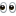 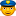 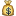 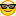 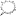 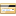 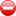 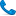 